St Francis Credit Union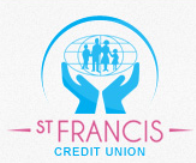 St. Francis Credit Union Limited Social and Cultural FundInformation LeafletIntroductionSt. Francis Credit Union Limited is a community based credit union that is located in County Clare and provides services to our members within our Common bond.St. Francis Credit Union has offices located at Friars Walk, Ennis, Clarecastle, Lissycasey, Newmarket on Fergus, Sixmilebridge, Tulla, Kilmihil and Kildysart.The credit union provides loans and saving to our members and is also involved in the sponsorship and support of a large range of community organisations and events.In late 2017 our members created a special fund to support cultural, social or charitable purposes including community development.Objective of the Fund The funds objective is to provide for social, cultural or charitable purposes within the Community.St Francis Credit Union is committed to supporting its local community by providing funding across many areas such as: Education, Arts, Sport, Environment & Local Community Development. The fund is in place to support cultural or social purposes including community development.Who is Eligible to Apply?Applications are invited from the following groups or organisations who are located within the common bond of St. Francis Credit Union and who have been operating for a period of at least 12 months prior to the date of the submission of the completed application:community or voluntary groups clubs associations not for profit organisations, andcharitable organisations Who are not eligible to apply?Commercial organisations, individuals and for profit organisations are not eligible for funding and organisations/groups who have not been operating within the common bond for 12 months prior to the date of application.Available FundingApplications are invited for funding for amounts up to a maximum of €4000. Applicants will be required to self-certify that they do not have the funding to undertake the work, without the social and cultural funding or alternatively that with the funding undertake a larger project which they otherwise would not be able to afford.If the funding application is for one element of the project/initiative, applicants will be required to provide documentary evidence of the availability of the balance of funding for that particular element of the project/initiative.Where a successful application for funding has been made by a group, that particular group may not be eligible for funding for a period of three years. What will be funded?Projects or initiatives which fall into the following categories will be considered for funding:Arts and Culture including initiatives that include-The promotion and contribution to projects of an artistic nature that directly benefit the local community and involve local people;Preserve and enhance local identity and the unique artistic and cultural assets of the community through a variety of activities.Physical Activity and sports initiatives including those that:Increase opportunities for people with all levels of abilities to engage with others in physical activity and sport;Encourage regular participation in physical activity, sport and healthy lifestyles;Re-engage young people through physical activity and sporting programmes.Environmental initiatives including those that: Promote civic responsibility by getting people involved in shaping and looking after their local environment. Assist in the upgrading (not replacement) or physical improvement and development of civic ownership of local amenities, e.g. allotments. Community Development initiatives including those that: Develop and enhance facilities within the local community, e.g. a community centre Enhance local business integration within the community through community partnership projects. Youth initiatives including those that: Provide additional access to youth facilities and youth activities. Promote active youth participation within the local community. Add value to existing youth facilities and programmes. The above list is not exhaustive and the committee can consider other activities which, in its opinion, should merit inclusion. Applicants must submit details of an initiative illustrating how the initiative falls into one of the above categories.What will not be funded?The following expenditure is not eligible for funding:-Any project/initiative not in keeping with the ethos of the credit union and the intention of the fund and which does not offer a community benefit.Any current funding projects/initiatives.Annual running costsEmployment costs.Routine maintenance, minor repairs or other ongoing costsLegal feesProject management feesPurchase of land or buildingsFeasibility studiesPrivate or commercial operations.Requirements of the Applicants for FundingTax The applicant group/organisation does not have to be registered for tax purposes.If the applicant group/organisation is registered for tax purposes, then the group/organisation must be tax compliant. A tax clearance number and Tax reference number must be submitted for verification purposes.VAT must be included in the application amount. No further requests for VAT payments or repayments will be accepted.Statutory ConsentsApplicants must ensure that all statutory consents/permissions have been obtained before work commences. This includes planning permission, licences etc. Evidence of the statutory consent/permission must be furnished with the application for funding.InsuranceWritten evidence of a valid insurance policy may be requested by the Credit Union, where relevant, during the application process review.Acknowledgement of FundingThe credit unions contribution must be publicly acknowledged in all materials associated with the purpose of the fund.Selection CriteriaApplications will be reviewed by the Social and Cultural Fund Committee to ensure eligibility under the scheme.  The Committee will make a recommendation and submit the application to the Board of Directors.The Board of Directors will review the application and make a final decision to approve or deny the application.Projects/initiatives must keep with the ethos of the credit union and offer a community benefit.Applicant organisations/groups must operate within the common bond of the credit union.Having met the required criteria above, projects/initiatives may also be judged have regard to how they;Provide a benefit to the local communityThe purpose behind the project/initiativeHelp to improve access to and awareness in the areas of arts and culture, Physical Activity and sports, environment, community development and youth.Have a positive impact on the environmentSupport the creation of a sense of place within the communityIn deciding the final allocations to projects/initiatives the Committee and Board of Directors will take account of a number of factors including geographical balance and the desirability to fund a variety of different projects.Following the Board of Directors decision to allocate funds, each approved project/initiative will receive an offer in principle of funding. This will be subject to compliance with the relevant conditions and subject to the satisfactory acceptance by the applicant group/organisation of this offer.The credit union reserves the right to re-assign the funds offered to another project/initiative if all requirements are not made within a defined period.The credit union reserves the right to offer funding for a lesser amount than that sought by the applicant group/organisation.Governance Applicant Groups/Organisations will be required to submit Governing document (e.g. rules, constitution, memorandum and articles etc.) outlining the nature, activities or management of the Organisation:-Records of meetings of the organisations governing body confirming authorisation to proceed with project.Records of meetings of the organisations governing body confirming authorisation to make application and to proceed with project.Evidence of Public Liability insurance Signed Terms and Conditions document.